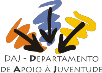 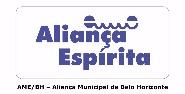 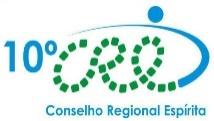 MOSTRA UNIFICADA DE MÚSICA ESPÍRITACOEREN, COMEBH e COMECE2019Tempo de Amar (Marco Antônio Pereira Silva) 
B                       D#m7/B
Me lembro dos  velhos tempos
                               B
Tempos tão saudosos (difíceis)
                             D#m7/B
De quando nos reencontramos
                                    B
À margem do longo rio

E7+          D#m7
A seca nos corações
     C#m               F#
A fé abalada em tudo
E7+          D#m
As redes então lançadas
        C#m           F#
Eram frágeis cordões no escuro

B                        C#m
Mas eis que um fato raro
     D#m          E
O brilho de uma luz
B                        C#m
A voz da esperança 
    D#m          E
A estrada que conduz

B                        C#m
Surgiu aos nossos olhos
     D#m                             E
Alguém que nos consolou
B                 C#m
De olhar tão sereno
              D#m              E
Que o medo se dissipou

G#m  D#m        E                     B
E amanhã será como Deus quiser
            C#m    D#m              E
Será tempo de viver sem ilusão 
G#m  D#m        E                     B
De lançar ao longe as redes sem temer 
            C#m    D#m                       E
Será tempo de amar sem condição 

B    C#m  D#m  E
Ôô... ôô... ôô... ôô 

B                      C#m  
Me lembro dos velhos tempos
D#m                                E
De quando estivemos juntos 
B              C#m
Olhando as estrelas
    D#m                       E
À margem do longo rio... 
